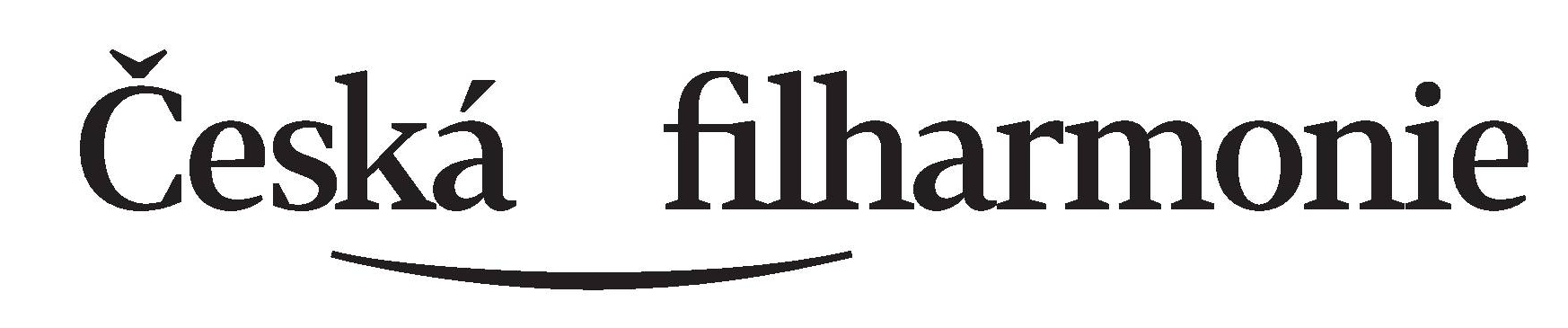 Přihláška ke konkurzu na místo3. trombónu s povinností bastrombónu(21. 6. 2019 Praha - Rudolfinum)OSOBNÍ ÚDAJE									Dále uvádějte velmi stručně pouze nejdůležitější údaje.VZDĚLÁNÍ / KVALIFIKACE / VAŠI VYUČUJÍCÍ:VAŠE ÚČAST V DŮLEŽITÝCH SOUTĚŽÍCH:VAŠE HUDEBNÍ ZKUŠENOSTI - ORCHESTRÁLNÍ PRAXE:Sdělte nám, zda požadujete od ČF klavírní doprovod či budete mít svého doprovazeče:…..	Ano, prosím o zajištění doprovazeče ČF.…..	Ne, budu mít svého doprovazeče.DŮLEŽITÉ:Svou nahrávku pořiďte v běžném formátu použitelném operačním systémem Windows (AVI, MPG, MP4, MOV atd.) s rozlišením 1280 x 720. K zaslání použijte služby https://wetransfer.com nebo www.uschovna.czTuto přihlášku, strukturovaný životopis, svou fotografii, kopii dokladu o studiu a požadovanou nahrávku  zašlete, prosím, na: konkurz@ceskafilharmonie.cz	NEJPOZDĚJI DO 10. KVĚTNA 2019(FORM ČES V190121)PříjmeníJménoDatum narozeníEmailTelefonPoštovní adresa vč. PSČmax. 5 nejdůležitějších položekmax. 5 nejdůležitějších položekmax. 5 nejdůležitějších položek